AYUNTAMIENTO CONSTITUCIONAL DE SANTA MARÍA DEL ORO, JALISCOADMINISTRACIÓN 2024-2024PRESIDENTA DE AYUNTAMIENTO: GUADALUPE SANDOVAL FARIAS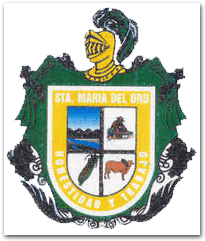 DIRECTORA: JENNI FER OCHOA CHAVEZENCARGADA DE LA HACIENDA MUNICIPAL: ALISTREICY OCHOA CHAVEZTITULAR DE LA UNIDAD DE TROSCAR RODRIGUEZ AYUNTAMIENTO CONSTITUCIONAL DE SANTA MARÍA DEL ORO, JALISCOADMINISTRACIÓN 2024-2024PRESIDENTA DE AYUNTAMIENTO: GUADALUPE SANDOVAL FARIASDIRECTORA: JENNI FER OCHOA CHAVEZENCARGADA DE LA HACIENDA MUNICIPAL: ALISTREICY OCHOA CHAVEZTITULAR DE LA UNIDAD DE TROSCAR RODRIGUEZ AYUNTAMIENTO CONSTITUCIONAL DE SANTA MARÍA DEL ORO, JALISCOADMINISTRACIÓN 2024-2024PRESIDENTA DE AYUNTAMIENTO: GUADALUPE SANDOVAL FARIASDIRECTORA: JENNI FER OCHOA CHAVEZENCARGADA DE LA HACIENDA MUNICIPAL: ALISTREICY OCHOA CHAVEZTITULAR DE LA UNIDAD DE TROSCAR RODRIGUEZ ARTÍCULO 8, FRACCIÓN VI, INCISO H).FORMATO DE AGENDA Y EVENTOS,  MES DE ENERO, FEBRERO Y MARZO 2022ARTÍCULO 8, FRACCIÓN VI, INCISO H).FORMATO DE AGENDA Y EVENTOS,  MES DE ENERO, FEBRERO Y MARZO 2022ARTÍCULO 8, FRACCIÓN VI, INCISO H).FORMATO DE AGENDA Y EVENTOS,  MES DE ENERO, FEBRERO Y MARZO 2022FECHAEVETO SOCIALQUIEN CONVOCA “SIEMPRE ES LA PRESIDENTA MUNICIPAL, EN ALGUNOS CASOS  GOBIERNO DEL ESTADO Y/O FEDERAL”De los días 3 al 12ENERO 2022FIESTAS PATRONALES CONMEMORANDO LA VIRGEN DE GUADALUPE PATRONA DE LA PARROQUIA DE SANTA MARÍA DEL ORO, JALISCOAYUNTAMIENTO CONSTITUCIONAL DE SANTA MARÍA DEL ORO, JALISCO, REPRESENTADO POR LA C. GUADALUPE SANDOVAL FARIAS15 DE FEBRERO 2022ENTREGA DE PROGRAMA FEDERAL A ADULTOS MAYORESORGANIZA GOBIERNO FEDERAL A TRAVEZ DE SERVIDORES DE LA NACION A SOCIEDAD BENEFICIADA DEL MUNICIPIO DE SANTA MARIA DEL ORO21 DE MARZO DE 2022ENTREGA DE PROGRAMA FEDERAL PRODUCCION POR EL BIENESTARORGANIZA GOBIERNO FEDERAL A TRAVEZ DE SERVIDORES DE LA NACION A PRODUCTORES BENEFICIADOS DEL MUNICIPIO DE SANTA MARIA DEL ORO